ВНИМАНИЕ!!!! Памятка по организации учебного процесса в особых условияхПриход и встреча учащихсяПриход детей в школу будет организован последовательно, несколькими потоками через внутренний вход. Просим всех обязательно придерживаться обозначенного времени прихода.При входе в школу КАЖДЫЙ ребенок будет проходить процедуру термометрии. При обнаружении у ребенка повышенной температуры, либо других признаков заболевания, ребенок будет изолирован в специальном помещении до прихода родителей и медицинского персонала.   Родители ОБЯЗАНЫ:Не отправлять ребенка в школу при малейших признаках недомогания;Сообщить классному руководителю об отсутствии ребенка в школе;Не скрывать случаи заболевания в семье и окружении ребенка; в случае, если у кого - либо из членов семьи или у самого ребенка будет выявлен COVID-19, незамедлительно сообщить классному руководителю.Уведомить в письменном виде классного руководителя о возможных аллергических реакциях либо обострениях хронических заболеваний ребенка по причине использования дезинфицирующих средств. Возможно предоставление классному руководителю заключения медиков с рекомендациями сохранения здоровья ребенка;Сообщить классному руководителю номера телефонов, по которым можно связаться с законными представителями либо другими родственниками ребенка;Информировать через заявление на имя директора школы о предстоящих поездках, понимая при этом, что после поездки за рубеж либо в другие регионы России необходимо будет предоставить в школу документ о состоянии здоровья ребенка;Обеспечить наличие медицинского документа о состоянии здоровья ребенка после его отсутствия в школе.Здоровье ребенка и других детей, обучающихся в школе, является зоной ответственности каждого родителя!Организация учебного процессаУчебный процесс будет организован для каждого класса в ОТДЕЛЬНОМ учебном кабинете, который оснащен рециркулятором воздуха, ультрафиолетовой лампой. В учебном кабинете будет осуществляться  проветривание по графику, ежедневно будет проводиться обработка всех поверхностей дезинфицирующими средствами.ЗА КАЖДЫМ РЕБЕНКОМ БУДЕТ ЗАКРЕПЛЕНО РАБОЧЕЕ МЕСТО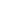 В учебных кабинетах выполнена разметка. Педагоги будут приходить в учебные кабинеты для проведения урока.Переход по школе осуществляется организовано. Запрещается самостоятельное передвижение детей по школе во время уроков без особой на то причины (посещение гигиенической комнаты, медицинского кабинета и т.д.), самостоятельный переход с этажа на этаж запрещен.ПИТАНИЕ И ПИТЬЕВОЙ РЕЖИМПитание осуществляется ТОЛЬКО в столовой школы по отдельному расписанию.Приносить питание из дома категорически запрещено.КОНТАКТЫ РОДИТЕЛЕЙ С ПЕДАГОГИЧЕСКИМИ РАБОТНИКАМИВход родителей в школу запрещен, ожидание детей на крыльце школы запрещено. Для родителей соблюдается масочный режим.  Встречи назначаются ТОЛЬКО во внеурочное время! Допуск родителей на встречу производится при наличии маски и перчаток. Время общения с классным руководителем через социальные сети и по мобильным телефонам определяется каждым классным руководителем самостоятельно.МАССОВЫЕ МЕРОПРИЯТИЯМассовые мероприятия ЗАПРЕЩЕНЫ, социальные контакты сведены к минимуму.ИНФОРМИРОВАНИЕ РОДИТЕЛЕЙ И ОБУЧАЮЩИХСЯИнформирование родителей и обучающихся обо всех изменениях режима работы будет оперативно размещаться на сайте школы, в социальные группы.Контактные телефоны:8-3519-01-86-10 (директор)Уважаемые родители и обучающиеся школы!Режим работы в ОСОБЫХ условиях будет сохранен до 31 декабря.Просим вас с пониманием отнестись к сложившейся ситуации.Берегите себя и будьте здоровы!Начало формы